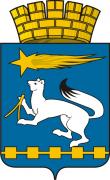 ГЛАВА ГОРОДСКОГО ОКРУГА НИЖНЯЯ САЛДАП О С Т А Н О В Л Е Н И Е ________                                                                                               № _____г. Нижняя СалдаО внесении изменений в состав межведомственной комиссии по профилактике экстремизма в городском округе Нижняя Салда	Руководствуясь Федеральным законом от 6 октября 2003 № 131-ФЗ «Об общих принципах организации местного самоуправления в Российской Федерации», Уставом городского округа Нижняя Салда, в целях выполнения задач по профилактике экстремизма в городском округе Нижняя СалдаПОСТАНОВЛЯЮ:1. Внести изменения в состав  межведомственной комиссии по профилактике экстремизма в городском округе Нижняя Салда, утвержденный постановлением главы городского округа Нижняя Салда от 02.10.2018 № 40, изложив его в новой редакции (приложение). 	2. Контроль за исполнением настоящего постановления возложить на заместителя главы администрации городского округа Нижняя Салда    Третьякову О.В. Глава  городского округаНижняя Салда						                                 А.А. МатвеевПриложение к постановлению главы городского округа Нижняя Салда от ____________ № ____УТВЕРЖДЕНпостановлением главы городского округа Нижняя Салдаот 02.10.2018 №  40Состав межведомственной комиссии по профилактике экстремизма                               в городском округе Нижняя СалдаМатвеев А.А. 	-  глава  городского   округа Нижняя Салда, председатель комиссии.Третьякова О.В.- заместитель главы администрации городского округа Нижняя Салда, заместитель председателя комиссии.Сафронова Н.П.- начальник Управления культуры администрации городского округа Нижняя Салда, секретарь комиссии.Члены комиссии:Члены комиссии:Сатункин М.Л.- и.о. заместителя начальника пожарной части 20/12 Государственного казенного пожарно – технического учреждения Свердловской области «Отряд противопожарной службы Свердловской области                   № 20» (по согласованию).Черкасов С.В.- первый заместитель главы администрации городского округа Нижняя Салда. Москвитин С.В. - начальник отделения Управления Федеральной службы безопасности России по Свердловской области в городе Верхней Салде, заместитель председателя комиссии (по  согласованию).Елфимов В.М.- директор Муниципального казенного учреждения «Управление гражданской защиты городского округа Нижняя Салда».Ищик В.П. - начальник Верхнесалдинского отдела вневедомственной охраны -  филиала федерального государственного казенного учреждения «Управление вневедомственной охраны войск национальной гвардии Российской Федерации по Свердловской области» (по согласованию).Шкредова Н.Г.- председатель Думы городского округа Нижняя Салда (по согласованию).Панкратов А.И.- начальник отделения полиции № 8 Межмуниципального отдела Министерства внутренних дел России «Верхнесалдинский» (по согласованию).Терехова Р.В.- начальник Управления образования администрации городского округа Нижняя Салда.Краилова О.С.- начальник Управления молодежной политики и спорта администрации городского округа Нижняя Салда.Нурметова Е.А.- начальник отдела жилищно – коммунального хозяйства, экологии и по работе с селами администрации городского округа Нижняя Салда.